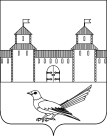 от 02.05.2017 № 337-рпо чрезвычайным ситуациям муниципального образования Сорочинский городской округ  Оренбургской областиНа основании статьи 81 Бюджетного кодекса Российской Федерации, статей 32, 35, 40 Устава муниципального образования Сорочинский городской округ Оренбургской области, постановления администрации Сорочинского городского округа Оренбургской области № 2349-п от 30.12.2016 «Об утверждении Положения о резервном фонде по чрезвычайным ситуациям муниципального образования Сорочинский городской округ Оренбургской области», решения № 6 от 28.04.2017 комиссии по предупреждению и ликвидации чрезвычайных ситуаций и обеспечению пожарной безопасности Сорочинского городского округа Оренбургской области, в целях ликвидации чрезвычайной ситуации администрация Сорочинского городского округа Оренбургской области постановляет:1. Выделить Управлению жилищно-коммунального хозяйства администрации Сорочинского городского округа Оренбургской области 188 868 (сто восемьдесят восемь тысяч восемьсот шестьдесят восемь) рублей 06 копеек на оплату закупки трубы 400*15,3 ПЭ 100 SDR 26 ПИТ, в количестве 61 метр, с оплатой доставки трубы до г. Сорочинска.2. Определить источником финансирования средства резервного фонда по чрезвычайным ситуациям муниципального образования Сорочинский городской округ  Оренбургской области, предусмотренные в бюджете Сорочинского городского округа Оренбургской области на 2017 год и плановый период 2018 и 2019 годов.3. Поручить организацию исполнения настоящего распоряжения начальнику Управления финансов администрации Сорочинского городского округа Оренбургской области Такмаковой Т.П.4. Установить, что настоящее распоряжение вступает в силу со дня его  подписания и подлежит официальному опубликованию.Глава муниципального образования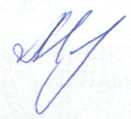 Сорочинский городской округ                                                                          Т.П. Мелентьева  Разослано: в дело, Управление финансов; Управление ЖКХ, Богданову А.А., Новик С.П.Администрация Сорочинского городского округа Оренбургской области                Р А С П О Р Я Ж Е Н И ЕО выделении средств из резервного фонда